Конспект НОД «Мы спасаем воду» (1 слайд презентации).Образовательная область: «Познавательное развитие»Возраст детей: 5-6 летЦель:  Познакомить детей с разными способами очистки грязной воды.Образовательные:Закреплять умения у детей проводить опыты.Развивающие:• Развивать у детей умения фиксировать этапы действий, действовать в соответствии с алгоритмом.• Развивать умение слушать воспитателя и сверстников.Воспитательные:• Повышать интерес к совместной деятельности с взрослыми, сверстниками, к экспериментальной деятельности.• Воспитывать бережное отношение к воде.ХОД НОД:Дети вместе с воспитателем находятся в приемной, под музыку дети заходят в группу.Воспитатель:Станем рядышком. по кругу.
Скажем "Здравствуйте!" друг другу.
Нам здороваться ни лень:
Всем "Привет!" и "Добрый день!";Если каждый улыбнётся — Утро доброе начнётся.- ДОБРОЕ УТРО!!!Ребята здороваются друг с другом.Воспитатель:  Ребята, сегодня к нам в группу пришли гости. Давайте им тоже пожелаем доброго утра.Дети: — Доброе утро.Воспитатель:  Смотрите, что я вам сегодня принесла. Это волшебная  коробочка, в которой находится то, с чем вы сталкиваетесь каждый день. А вот, что в ней находится вы узнаете, отгадав загадку.С горки течёт Быстрым ручьём,В яме стоит, В туче летит.В ней мокро всегдаВедь это Дети: Вода. (2 слайд презентации)Воспитатель: (достает бутылочку с водой) Да, действительно, сегодня мы с вами будем говорить о воде.Воспитатель: Как вы думаете, что такое вода?Дети: вода — это жидкость.Воспитатель: А где можно встретить воду?Дети: В речке, в озере, в море, океане... (3 слайд)После ответа детей воспитатель включает презентацию (слайд 3)Воспитатель: Ребята, а всегда ли вода жидкая?Дети: Нет, она бывает  в виде снега, льда, дождика, росы, тумана...( 4 слайд)5 слайд Неожиданно  звук, на экране появляется «Нолик» и «Симка» и электронное послание:Воспитатель: Ребята посмотрите на экран, нам пришло электронное послание от Фиксиков: «Дорогие ребята, наши друзья Миксики попросили помочь. Вся вода в их стране стала настолько грязная, что ею невозможно пользоваться, а тем более пить. Миксики отправили образец воды, но что с ней делать, мы не знаем. Папус и Мамус заняты, они только дали коробку и сказали, что она Вам пригодится».Воспитатель показывает детям образец грязной воды.Воспитатель: Посмотрите, какая вода, можно ли ее пить, а умываться? Что же нам делать?Дети: мы сможем им помочьВоспитатель: Ребятки давайте посмотрим, что Папус и Мамус положили в коробку.Воспитатель  достает предметы из коробки, и дети называют их. Дети: Магниты, сачки, воронки, ватные дискиВоспитатель: А как вы думаете для чего нам столько, разных предметов в коробку положил Папус?Дети: С помощью этих предметов мы можем очистить воду.Воспитатель: Это. Что же надо делать, чтобы вся вода на планете стала такой грязной?Дети: Они засоряли водоемы, выбрасывали в них различный мусор.Воспитатель: А как вы думаете, могут ли живые существа прожить без воды? И что будет, если Миксики все так же будут засорять свои водоемы?Дети: У них на планете совсем не останется воды. Все живые существа погибнут.Воспитатель: Я предлагаю не терять времени даром и приступить к работе. Давайте пройдем в нашу лабораторию и попробуем помочь Миксикам. Занимайте свои места, а чтобы найти свое место я Вам наклеила эмблемы с геометрическими фигурами. По ним вы и найдете свое место.Дети проходят в лабораторию, одевают фартуки.Воспитатель: Для очистки воды нам понадобятся предметы, которые положили Папус и Мамус. Прежде чем начать проводить опыты давайте вспомним правила поведения в лаборатории.Дети: можно думать, слушать, смотреть, с осторожностью трогать и нюхать, нельзя: разговаривать во время эксперимента, кричать, осторожно обращаться с приборами их можно не только разбить, но и пораниться. 6 слайд презентации.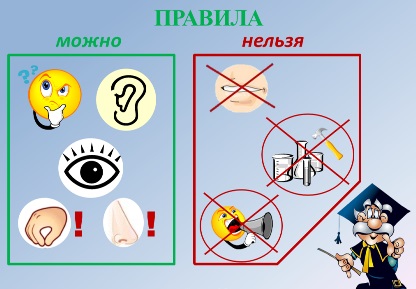 Воспитатель: ребята а теперь давайте встанем и подойдет к бассейну. Дети подходят к бассейну.Воспитатель: Какие предметы мы можем использовать, чтобы очистить воду от мусора, который плавает на поверхности.Дети: СачкомВоспитатель: С помощью, какого предмета можно достать из воды мусор, который лежит на дне?Дети: с помощью магнитаВоспитатель: Давайте возьмем с вами сачки и уберем мусор с воды, плавающий на поверхности. Мусор будем складывать в контейнера, которые стоят возле бассейна. 1 опыт: (Дети вылавливают сачком мусор, плавающий на поверхности. Воспитатель: Ну что ребята мы всю воду с вами очистили? Дети: нет.Воспитатель: а какой мусор у нас остался?Дети: гвозди, скрепки и мелкий мусор.Воспитатель: Давайте возьмем с вами магнит и попробуем достать мусор со дна воды. Думаете, у нас получится?Дети: Да.2 опыт (Дети опускают магнит с привязанной ниточкой в воду и достают со дна мусор)Воспитатель: Молодцы ребята. Мы всю воду очистили?Можем ли мы Миксикам отдать такую воду?Дети: Нет, вода грязная. Мы очистили ее только от крупного мусора.Воспитатель: Вы немного поработали, а теперь давайте отдохнем.Физминутка: Фиксики «Помогатор», звучит музыка. (7 слайд)Воспитатель: Отдохнули, а теперь опять за работу. Проходим на свои места.Дети рассаживаются по своим местам.Воспитатель: А с помощью какого предмета мы сможем очистить воду. Какой предмет у нас остался?Дети: ватные диски.3 опытВоспитатель: Ребята давайте возьмем с вами большие пустые стаканчики и наберем воду для нашего опыта  из бассейна.Дети набирают воду. Возьмите пустой стакан под номером 1  вставим в него воронку, а в воронку вставляем 1 ватный диск. Берем и переливаем воду из большого стакана тонкой струйкой в маленький стакан. Использованный ватный диск  нужно будет убрать на тарелочку. (ребята выполняют вместе с воспитателем)Воспитатель: Ребята, что у вас получилось? Дети: Ватный диск стал грязным, и пропустил мусор.Воспитатель: А теперь давайте  возьмем стакан под номером 2 вставим в него воронку, а в воронку вставим два ватных  диска.  Берем и переливаем воду из большого стакана тонкой струйкой в маленький стакан. Использованные ватные  диски  нужно будет убрать на тарелочку.Дети выполняют вместе с воспитателем.Воспитатель: Посмотрите, вода стала чище?Дети: да.Воспитатель: Ребята посмотрите на стаканы, в каком стакане самая чистая вода? Дети: Самая чистая вода во 2 стакане. Использовали 2 ватных диска.Воспитатель: Как вы считаете смогли мы с вами очистить грязную воду?Дети: Да.Воспитатель: Молодцы ребята хорошо поработали в лаборатории. А теперь давайте вспомним, как мы получили чистую воду. Запишем это с помощью картинок и потом отправим Миксикам, чтобы они очистили свою воду по нашему плану.С помощью каких предметов мы очищали воду от мусора? Выбирайти картинки и прикрепляйтеих  на доску.Ребята прикрепляют сачок, магнит, ватные диски.Воспитатель:. А теперь возьмем конверт и вложим в него картинки, отправим наш план по очистки воды Фиксикам. А давайте вложим в конверт правила работы в лаборатории?Дети: ДаВоспитатель и дети складываю картинки в конверт. Воспитатель подписывает.Воспитатель: Фиксики в знак благодарности прислали Вам раскраски. Садитесь и раскрашивайте!